МУНИЦИПАЛЬНОЕ БЮДЖЕТНОЕ ДОШКОЛЬНОЕ ОБРАЗОВАТЕЛЬНОЕ УЧРЕЖДЕНИЕ «ДЕТСКИЙ САД с. ЦАЛЫК»Краткосрочный проект в младшей разновозрастной группе"Будь здоров, малыш!"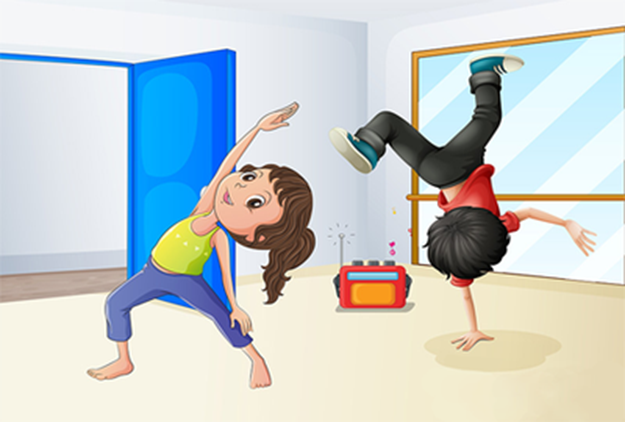                                                                                     Подготовила:                                                                                            воспитатель 1 к.к.                                                                                   Дзагоева Р.Э.Цалык 2021Автор работы: Дзагоева Р.Э Учреждение:  МБДОУ «Детский сад с.Цалык»Данный краткосрочный проект "Будь здоров, малыш!" для младшей группы детского сада посвящен привитию у детей культуры чистоты, физкультуры и здорового питания с целью формирования и укрепления здоровья ребенка для создания вокруг него потребности и привычки ЗОЖ. В представленном краткосрочном проекте "Будь здоров, малыш!" мной была поставлена цель повышать уровень знаний и обогащать опыт родителей о здоровом образе жизни через взаимоотношение с педагогами группы. Результатом проектной деятельности в виде краткосрочного проекта в младшей группе ДОУ "Будь здоров, малыш!" стали практические занятия с детьми в виде игр и упражнений направленных на формирование у детей понятия о здоровом образе жизни. Данная работа (проект) будет полезна для воспитателей ДОУ при организации проектной деятельности с воспитанниками подготовительной группы детского сада, а также для родителей детей дошкольного возраста.Введение
Продолжительность проекта: краткосрочный (1 неделя, апрель 2022г)Тип проекта: познавательно-игровойУчастники проекта: воспитатели, дети младшей группы и их родители.Возраст детей:  младшая группа (2 – 4года).Проблема проекта:уделять особое внимание воспитателей и родителей формированию и укреплению здоровья ребенка, с целью создания вокруг него потребности и привычки здорового образа жизни;создавать воспитательное условие для детей , которое стало бы возможностью выработки единого стиля поведения и стратегии воспитания здорового образа жизни ребенка.Цель проекта: повышать уровень знаний и обогащать опыт родителей о здоровом образе жизни через взаимоотношение с воспитателями группы.Задачи проекта:для детей:1) укреплять и охранять здоровье детей;2) формировать потребность в соблюдении навыков гигиены;3) дать представление о ценности здоровья, формировать желание вести здоровый образ жизни;4) дать представление о полезной и вредной пищи для здоровья человека.для педагогов:1) установить партнерские отношения с семьей каждого воспитанника, объединить усилия для развития и воспитания детей в вопросах о здоровом образе жизни;2) создать атмосферу общности интересов, эмоциональной взаимоподдержки в проблемы друг друга;3) активизировать и обогащать воспитательные умения родителей, поддерживать их уверенность в собственных педагогических возможностях.для родителей:1) дать представление родителям о значимости совместной двигательной деятельности с детьми, о полезной и вредной пищи, о соблюдении навыков гигиены и т.д.;2) способствовать созданию активной позиции родителей в совместной двигательной деятельности с детьми;3) заинтересовать родителей укреплять здоровый образ жизни в семье.Девиз проекта: «Здоровый образ жизни – это то, что обеспечивает здоровье и доставляет радость».Итоговое мероприятие:-День открытых дверей для родителей «Эй, родители, ну-ка вставайте, на зарядку выбегайте!»;-Фотовыставка «Первые шаги ребенка к здоровью».Результаты проекта:-для детей:1) у большинства детей сформированы основы гигиенических навыков;2) дети ежедневно слышат информацию о полезной и вредной пищи для здоровья человека (во время завтрака, полдника, обеда, ужина), о ценности здоровья (подвижные игры, физминутки, различные виды гимнастик).-для родителей:1) родители с желанием приняли участие в спортивном развлечении «Неболейка»;2) выразили желание приобрести массажные дорожки для группы и дома;3) приняли участие в оформлении фотогазеты «Первые шаги ребенка к здоровью».-для педагогов:1) установлены партнерские отношения с семьями детей группы;2) создана атмосфера взаимопонимания, направленная на развитие и укрепление здоровья детей.Приложение №1. ФизминуткаПриложение №2. Подвижная игра « У медведя во бору»Игра для самых маленьких. Из всех участников игры выбирают одного водящего, которого назначают "медведем". На площадки для игры очерчивают 2-ва круга. 1-ый круг – это берлога "медведя", 2-ой – это дом, для всех остальных участников игры. Начинается игра, и дети выходят из дома со словами: У медведя во бору
Грибы, ягоды беру.
А медведь не спит,
И на нас рычит. После того, как дети произносят эти слова, "медведь" выбегает из берлоги и старается поймать кого-либо из деток. Если кто-то не успевает убежать в дом и "медведь" ловит его, то уже сам становится "медведем" и идет в берлогу. Приложение №3. Дидактическая игра «Лото»Цели: закрепление названий предметов, распределение карточек на тематические группы;Задачи: Корригировать умение анализировать, сопоставлять, делать выводы. Упражнять в диалогической речи, закрепить умение отвечать на вопросы.  Развивать внимание и мышление.Оборудование: лото.Ход игры:Сюрпризный момент - Здравствуйте ребята! Посмотрите кто к нам пришел! Вы знаете кто это? А это кот Матвей! Он очень умный и знает всё всё. Кот Матвей принес для вас игру, давайте откроем мешочек и постараемся вспомнить как называется она. (достаю из мешочка игру «лото»).-Кто знает название игры? Молодцы! Теперь я разложу вам карточки, куда вы будете ставить выпавшие фишки в соответствии с картинками на ней.-У кого шкаф (у меня). У кого лиса? (у меня) и т. д.(Таким образом дети заполняют фишками свои карточки).-А теперь давайте каждый снимет с карточки фишки и найдет там животных.Физкультминутка: (на усмотрение воспитателя)-Теперь давайте выйдем на ковер и каждый из вас покажет коту нашему Матвею своего животного с фишки, а все остальные должны будут угадать кто это и повторить те же движения. (каждый ребенок изображает найденное им в фишках животное).- Какие все молодцы! Теперь сядем за столы и продолжим играть! Давайте каждый из вас подумает, на сколько и на какие группы можно разложить свои фишки. Вспомним какие группы предметов бывают : мебель, посуда, игрушки, бытовая техника, овощи и т. д. (дети сами называют это классификации или с помощью подсказок).-Ребята, вы все правильно назвали. Теперь раскладывайте фишки на группы (у каждого ребенка получается свое количество групп. Например: мебель, дикие животные, посуда и т. д.)Заключение:-Ребята, кот Матвей очень рад, что пришел в нашу группу! Он говорит спасибо, но ему пора уходить. Давайте скажем ему до свидания!Анализ занятия:-Скажите, а кто приходил к нам в гости? (кот Матвей) А что он принес? (игру «лото») Что мы делали с фишками? (раскладывали на карточки и делили на группы) На какие группы мы разделили фишки? А в какую игру мы играли на ковре? (изображали и угадывали животных с карточек) А кто какого животного показывал? (каждый называет того, кого он изображал) Вам понравилась игра (да) Спасибо ребята за игру, все были молодцы!Приложение №4. Беседа «Витамины я люблю – быть здоровым я хочу!»Цель: научить ребенка заботиться о своем здоровье.-Вчера кукла – мама рассказывала, что ее дети стали чаще болеть, им не хватает витаминов. Витамины нужны детям для укрепления организма. Ее дети их очень любят. Витамины очень полезные.-А вы, ребята, пробовали витамины?-Витамины бывают не только в таблетках.-А в каких продуктах есть витамины? Нужно есть больше овощей и фруктов. В них много витаминов А, В, С, Д.-В каких продуктах они содержатся и для чего нужны?Витамин А – морковь, рыба, сладкий перец, яйца, петрушка. Важно для зрения.Витамин В – мясо, молоко, орехи, хлеб, курица, горох (для сердца).Витамин С – цитрусовые, капуста, лук, редис, смородина (от простуды).Витамин Д – солнце, рыбий жир (для костей).Для лучшего запоминания использовать художественное слово.Никогда не унываю и улыбка на лице,Потому что принимаю витамины А, В, С.Очень важно спозаранку есть за завтраком овсянку.Черный хлеб полезен нам и не только по утрам.Помни истину простую, лучше видит только тот,Кто жует морковь сырую или сок морковный пьет.От простуды и ангины помогают апельсины.Ну, а лучше съесть лимон хоть и очень кислый он.Приложение №5. «Беседа о здоровье и чистоте»Здоровье – это счастье! Это когда ты весел и все у тебя получается. Здоровье нужно всем – и детям, и взрослым, и даже животным. В формировании понятий о здоровом образе жизни.-Что нужно делать, чтобы быть здоровым? Нужно хотеть и уметь заботиться о здоровье. Если не следить за своим здоровьем, можно его потерять.Понятие о здоровом образе жизни включает в себя много аспектов.Это, во-первых, соблюдение режима дня. В детском саду режим соблюдается, а вот дома не всегда (беседа с детьми о режиме дня дома и в детском саду).Во-вторых, это культурно-гигиенические навыки.-Дети должны уметь правильно умываться.-Для чего это надо делать? Чтобы быть чистым, хорошо выглядеть, чтобы было приятно, и кожа была здоровой, чтобы быть закаленным, чтобы смыть микробы.В-третьих, это гимнастика, физ. занятия, закаливание и подвижные игры.-Если человек будет заниматься спортом, он проживет дольше.По утрам зарядку делай будешь сильным, будешь смелым.Прогоню остатки сна одеяло в сторону,Мне гимнастика нужна помогает здорово.-Полезно полоскать горло, обтираться полотенцем, чаще играть в подвижные игры.В-четвертых, культура питания.-обыгрывание ситуации «В гости к Мишутке» и «Вини – Пух в гостях у Кролика»;- рассматривание и обсуждение картинок к играм: «Осторожно, вирус!», «Будь здоров!»Отсюда вывод:НЕЛЬЗЯ: пробовать все подряд, есть и пить на улице, есть не мытое, есть грязными руками, давать кусать, гладить животных во время еды, есть много сладкого.Список используемой литературы.Харченко Т. Е. «Бодрящая гимнастика для дошкольников» Изд.: Санкт – Петербург Детство – Пресс 2011 г.Михайленко Н. Я., Короткова Н. А. «Организация сюжетной игры в детском саду» Изд.: Москва Линка – Пресс 2009 г.Алешина Н. В. «Ознакомление дошкольников с окружающим и социальной действительностью» (младшая группа). Изд.: ЦГЛ Москва 2003 г.Иванова Н. В., Кривовицына О. Б. «Социальная адаптация малышей в ДОУ» Изд.: Москва Творческий центр «Сфера» 2011 г.Нищева Н. В. «Картотека подвижных игр, физминуток, пальчиковой гимнастики». Изд.: Санкт – Петербург Детство – Пресс 2010 г.Черенкова Е. Ф. «Развивающие игры с пальчиками». Изд.: Москва Рипол Классик Дом 21 век 2010 г.Гурец И. И. «Прогулки в детском саду». ДатаВидобразовательнойдеятельностиСовместнаядеятельностьпедагога с детьмиРабота с родителямиИнтеграция25-29апреляЕжедневная профилактическая работа- Проф. Гимнастика (утренняя гимнастика, физминутка и т.д.)(Приложение №1);- гимнастика пробуждения, массажные дорожки.Образовательные области:«Здоровье»;«Безопасность»;«Физическая культура»;«Социализация»;«Познание»;«Коммуникация»;«Чтение худ. Литературы»25 апреляБеседыЗанятиеИгры«Чтоб здоровым быть всегда, нужно заниматься!»Познавательное мероприятие «В стране здоровья».- сюжетно-ролевые: «Больница», «Аптека»;- подвижные: «У медведя во бору», (Приложение №2) ;«Мышеловка» и т.д.;- дидактические: «Лото» и т.д.(Приложение №3).Консультация «Физическое оборудование своими руками».26апреляБеседыЗанятиеИгры«Витамины я люблю – быть здоровым я хочу!» (Приложение №4).- чтение худ. Литературы К. Чуковский «Федорино горе»;-дидактические: «Мяч в ворота», «Найди два одинаковых флажка» и т.д.;- подвижные: «Мышеловка» и т.д.Индивидуальные беседы о физических, гигиенических умениях и навыках, о полезной и вредной пищи, о значимости совместной двигательной деятельности с детьми.27апреляБеседыЗанятиеИгры«Беседа о здоровье, о чистоте»(Приложение №5).Спортивное развлечение «Неболейка».Подвижные: «Воробушки и автомобиль», «У медведя во бору».Наглядность в виде информационных файлов «Пословицы и поговорки о здоровье», «Загадки о здоровье».Образовательные области:«Здоровье»;«Безопасность»;«Физическая культура»;«Социализация»;«Познание»;«Коммуникация»;«Чтение худ. Литературы»28 апреляБеседыЗанятиеИгрыРассматривание иллюстраций, фотографий о здоровье;Чтение худ. Литературы: С. Михалков «Трезор»;-подвижные: «Воробушки и автомобиль», «Мышеловка» и т.д.;- сюжетно-ролевые: «Больница», «Аптека».Картотека «Физминутка», «Пальчиковые игры», «Подвижные игры».29 апреляЗанятиеИгрыЗаучивание пословиц, поговорок о здоровье;-дидактические: «Мяч в ворота», «Что лишнее?» и т.д.-подвижные: «У медведя во бору», «По желанию детей».Выставка массажных дорожек ( их важность и значимость в развитии ребенка).Вокруг себя покружились и в божьих коровок превратились.Божьи коровки покажите ваши головки, носики, ротики, крылышки -Ручки, ножки, животики.Божьи коровки поверните направо головки,Божьи коровки поверните налево головки,Ножками притопните, крылышками хлопнитеДруг другу повернулись и мило улыбнулись.